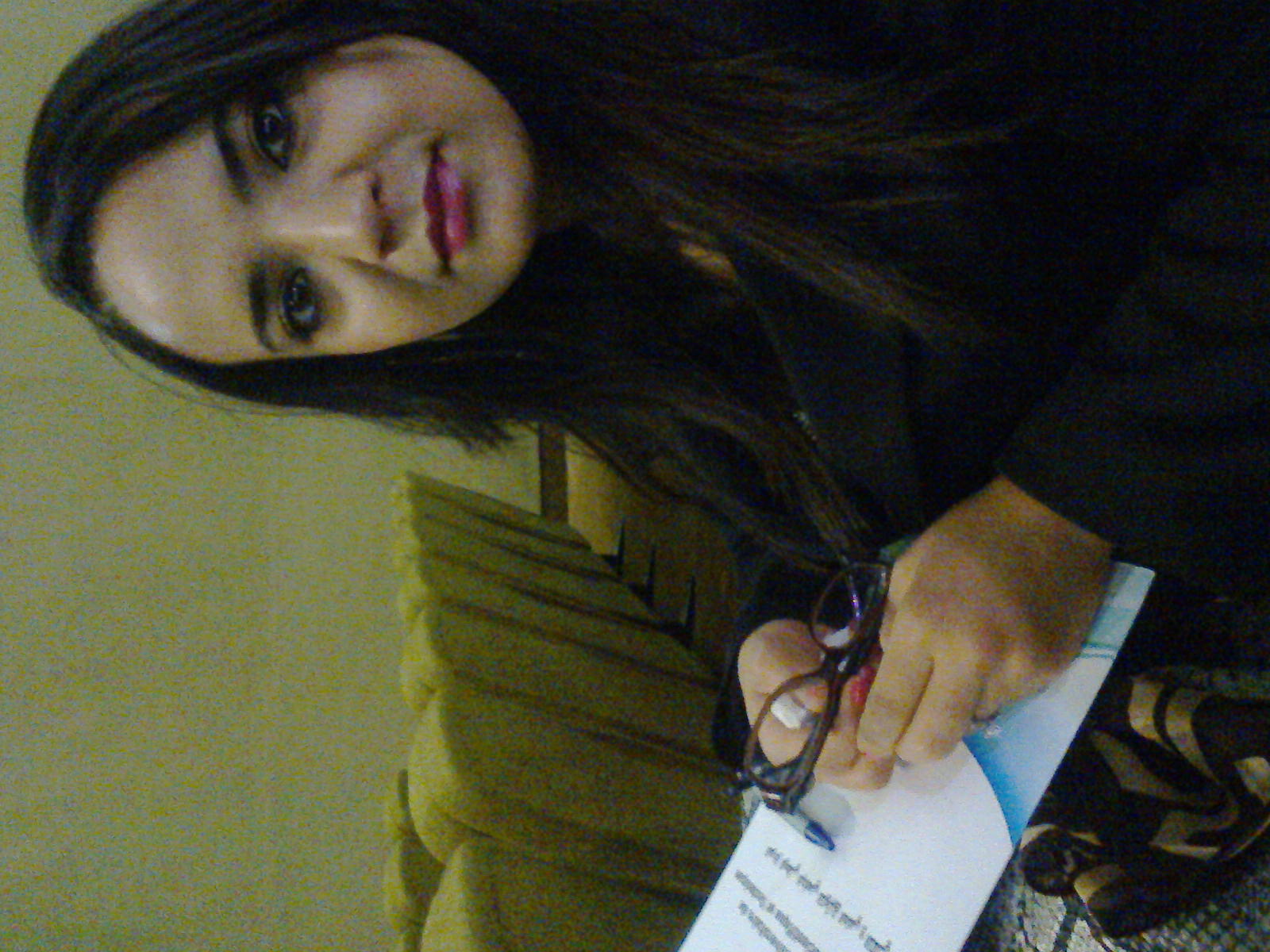 Centres d’intérêt :